Penicuik High School Parents’ Association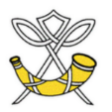 50/50 Club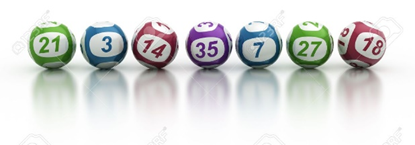 Please SUPPORT your High School by taking part in the 50/50 Club which is the main fundraiser for the school.Each Ball costs only £5.00 per month.Every month one winner takes half of the money contributed that month. The other half goes towards Parents’ Association funds.      If you wish to take part, please complete the attached Standing Order Form  ORIf you prefer to do Internet Banking you can set up your Direct Debit but please remember to give all your details to our 50/50 Club Organiser.50/50 Club OrganiserGillian Shepherd, 57 Greenhill Park, Penicuik, EH26 9EX 07411 249749 Gillian_shepherd@hotmail.co.ukPenicuik High School '50/50' Club – Standing OrderPlease pay on 1st______(month)______(year) and monthly thereafter The sum of £5*/£10* /______ (multiple of £5) *delete as appropriate.To: Bank of Scotland, John Street, PenicuikFor the credit of: Penicuik High School 50/50 ClubAccount No. 00117840, Sort Code – 80-09-39Until this order is cancelled by me in writing.Signed:  _____________________   Date:  ____________Address:  ______________________________________________________________________________________IMPORTANT:  Please return the completed form to:Gillian Shepherd, 50/50 Club Organiser, 57 Greenhill Park, Penicuik, EH26 9EXDO NOT SEND THIS FORM TO YOUR BANKYour Bank’s nameBranchBank Address--Sort CodeYour Account No.